 SHAIMERDEN AZATKHAN SERIKOVICH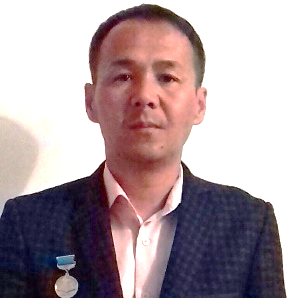 KYZYLORDA REGION, SHIELI DISTRICTSCHOOL-GYMNASIUM NO. 45" AK ORDA"TEACHER OF ART WORKEXCELLENT STUDENT OF EDUCATIONTAPESTRY IN BAPANOV'S WORKARTISTIC FEATURE OF ARTKazakh art, which originates from the ancient Turksone of the types that has accumulated the traditions of their craft is textile art. Carpet weaving and the largest center of weaving, Oghuz in the X-XI centuries along the Syrdarya River in the modern Kyzylorda region, when the tribes of Ben-Kipchak ruled we can find out from historical sources. "The Kazakh people are vast-the ancient culture of the vast Republic the heir and developer of the same tradition, reviving and enriching. To this process nomadic tribes and tribes that came from all over Kazakhstan at different times and the peoples of South Siberia, Central Asia and the Russian the culture was affected." For centuries, wool has been in the hands of Kazakhs a large number of different types and natural colors – the main thing,Kazakhstan has great creative potential and experience development of the art of weaving and carpet weaving throughout the territory there were prerequisites. Animals that contributed to the development of Kazakh crafts "I don't know," he said, " but I'm sure it's a good idea." color. Therefore, a new type of weaving for Kazakhstan, the West there were no obstacles to the development of tapestry art, which was introduced through the culture. On the contrary, Kazakh craftsmen quickly mastered the art of Tapestry.  Tapestry weaving in the fine arts of Kazakhstan from the 70s of the XX century  from the beginning developed well. Tapestry art is more artistic than other artistic arts it is characterized by the decorative nature of the language of art, the peculiarity of weaving, the richness of colors, and it is distinguished by its abundance, originality of hand weaving. "I'm sorry," he said. alone, with great Labor, and with long-term enduranceemerging  art. One of the first to conquer this art form and artists who have contributed to the development of tapestry art in our country:  K. Tynybekov, I. Yarema, B. Zaurbekova, A. Bapanov, S. Bapanova, K. Zhubaniyazova, B. Utepov, Sh.Kozhakhanov and others you can say. The works of Alibai Bapanov and Saule Bapanova, a couple of these masters, capture the hearts of the audience with their originality. The works of masters who have been searching for and weaving tapestries on various themes for many years have a special place in Kazakh art. Works of art, which have a deep meaning, covering the history and future, national identity and traditions, are exhibited not only in our country, but also abroad.
Saule Syzdykkyzy (born in 1956) and Alibay Kaltayuly (born in 1953).)Bapanovs were born in Kyzylorda region. Art of Almaty he graduated from the school. Saule Bapanova-Moscow named after S. Stroganov in the Department "artistic textiles" of the higher art and Industrial School, Alibai Bapanov-I. Surikov State Art Institute he studied at the Department of monumental painting. Since 1981Member of the Union of artists of Kazakhstan, independent "Platinum Tarlan»"I don't know," he said. "I don't know," he said. "The works of alibai and Saule Bapanov are always popular and very unusual. Art lovers who respect their talentartists with a cascade of images, a variety of objects, with braids and threads of lines, the beauty of color combinations, with unexpected associations with the game of imagination, clarity in the transmission of thought it always surprises and pleases" [2, 81 ]. Such is their creativity it is characterized by character, acquires its own character and identity. Color structure, structural features of images in worksa series of works with a deep meaning, such as Harmony, history and connectionwe can see. The image of the camel on the stone of the sign by the artists was presented in a modern style many of his works were used very efficiently on tapestries it can be observed. The camel is a symbol of a nomadic lifestyle. Samecausal artists depict three ways of life in different colors. They: yellow-the ancient way of nomads, blue – the flow of life, Green-People life path. And if the camel itself, then the sky and the Earth, or the past and the present  like a giant mountain. Alibai and Saule, painted on the tapestry  This picture of the bapanovs received new content. Historical periods the main purpose of the event is to promote the development of creative thinking and creativity. the theme continues today. "Saule and Alibai" - poetic landscapes and genre weaving compositions, real and Fantastic still lifes "I don't know." Lyrical, metaphorical stories about the existence of nomads "I'm sorry," he said. Light and dynamic image of the world with tenderness and energy "no," she said. Intense effort through decorative or refined color- it shows energy, chastity of feelings. Sometimes such accents are also subtleimages of aqualer or oil painting not wool thread simple it is hard to believe that he came out with a braid" [3,14].The structure of a single form in the works of two people "I don't know," he said.and the power is clearly felt. A mystery that complements each other in giving birth to the world. Often found in the works of artists theme nomadic life and the connection between man and nature. In the tapestry of alibai and Saule Bapanov "shanyrak" as if symbolizing the breath of nature: trees leaning against the sky, the sky I saw a ghost among the red-yellow, green leaves reflected in the water the image of a beautiful girl appeared. The inner world of a person from this picture, you can see his thoughts, his emotions, his thoughts. "I don't know," he said. creation of painting and graphic compositions for tapestries the principles of transparency and artistic plasticity of decoration, as well as makes synthesis in the sample. It's very modern in their work it helps to find the perfect harmony. Modern tapestry art in the works of artists who have clearly shown their present appearance looking at it, you can see a deeply meaningful thought. Authors ' works- different and different from each other. And also covering various topics, "I don't know," he said. For exampleartists "journey", "Sacred Tree", "mountain of the world", " mysterious world» "I don't know," he said. The theme is very large-scale deep-meaning works without making the audience think "no," I said. The characteristic of each work is not repeated and the works of artists are interesting. "Travel" the image of a two-humped camel depicted in the works of the Kazakh people we can see that the flesh combines being and image. Videos on it the combination of colors complements each other compositionally the decision was made. The image of the animal depicted is fragile and rich color. And the work" The Sacred Tree " is quite unusual, where on a dark dark background, a slender bushy saint of golden yellow color is depicted the tree has accumulated all the sacred things that exist in it. Artists sacred tree the main purpose of the event is to show the traditions and traditions of our national identityas if he had come. In every bush of a tree, where the leaves grow, there is a soul-you can see animals, birds and unique creatures of nature. The image of a bull standing on the top of a mountain from the works "mountain of the world" we'll see. Mythological image of a bull with horns and horns, standing on the top of a mountain, it is described as supporting the sky with its horns. Pale brown colorlooking at the composition, you feel calm and confident. High mountain top the image of the bull depicted is very small, despite the fact that the work when you look, you can feel confident and calm. This is a video from the authors "I don't know," he said. "The mysterious world" in his works, he depicted a miracle of nature. Kazakh land mountain and Stone, River and Lake, lush green meadow and trees. Here in the art of tapestry, he was able to feel a characteristic feature of painting.The color formations in his works do not resemble each other and do not repeat.Kazakh national tapestry school traditions of European traditions and their own national Stylistics in the process of formation of you can see the variety of searches. Tapestry today –regardless of the complexity of the technique and the duration of the weaving period,The most common and beloved among the decorative arts of Kazakhstanone of the types of split. The artists created poetic landscapes and genre compositions using the technique of tekemet and tapestry, realistic and fantastiche created still lifes. One of the features of their work is the use of ancient tapestry and the technique of making wool tapestries, modern models of clothing are striking in asaumen. In their works, the Masters use incongruous, incongruous items: woolI like to use silk side by side. And as a result of their sweat and sweat, there are different, striking images. The fabric works of bapanovs are also unique has content. The imagination of artists is not only within a single circle, but also within the scopevery spacious. From their tapestries, ancient legends and modern you can observe abstract images. With a flexible material such as wool artists who have done many years of creative work have mastered it perfectly then he starts making clothes out of it. Returning to wool processing techniques The bapanovs were able to bring to life the magnificent clothing made of wool, it showed its former importance in human life. Colored paints using felt, needle-free clothing Bapanova makes her own contribution to the world of modern fashion. The works of artists, which include all-round art he makes a great contribution to the development of Fine Arts. "I don't know," he said. the work of the artists is unique. History and his works, which combine the future, are in the center of attention of art researchers it is clear that it will be. References:Argynbayev H. crafts of the Kazakh people: research work. Almaty: Art, 1987. - 128 P.Amirgazin K. Kazakh crafts. Almaty: Dyk-Press, 2004. - 162 P.History of Kazakh art. - In 3 volumes. (The era of the Middle Ages. II